ОГКУ Центр занятости населения          Нижнеилимского района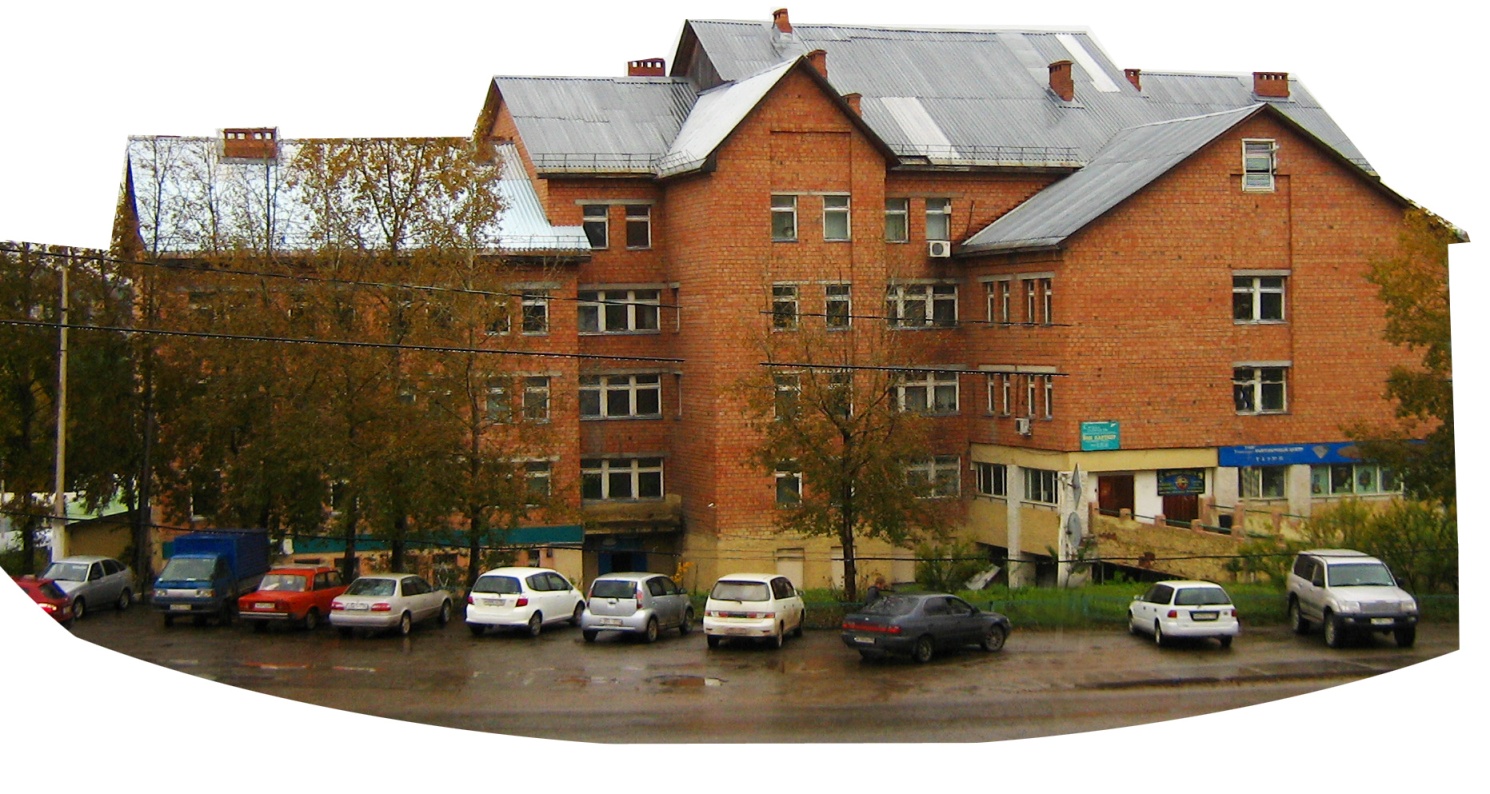      Экспресс-аналитическая информацияЗанятость и безработица в Нижнеилимском районеза 9 месяцев 2019 годаВ январе-сентябре 2019 года Центр занятости населения проводил работу с 1965 гражданами, обратившимися за содействием в трудоустройстве, из них с 1060 безработными (с учетом граждан, состоявших на учёте на начало отчётного периода).Трудоустроено, направлено на профессиональное обучение и снято с учета по другим причинам 1547 чел.Число зарегистрированных безработных на 01.10.2019 года составило 278 чел. против 427 чел. на начало года.Уровень зарегистрированной безработицы составил на 01.10.2019 года по району 1,16%.В  январе-сентябре в Центр занятости населения обратилось за содействием в поиске подходящей работы 1418 чел., в том числе 1038 – не занятых трудовой деятельностью, против 1352 и 1006 чел. соответственно за  2018 год.При содействии Центра занятости населения с начала года нашли работу 975 чел. или 69% от общего числа обратившихся против 66% за  соответствующий период прошлого года.По состоянию на 01.10.2019 года состоит на учете в Центре занятости населения 419 чел.  из них 393 не занятых трудовой деятельностью (на 01.10.2018 - 494 и 474 чел. соответственно).Численность и состав безработныхНа начало 2019 года на учете в ЦЗН в качестве безработных состояли 427 чел.В течение отчетного периода были признаны безработными 633 чел., или 61% от числа незанятых граждан, обратившихся за содействием в трудоустройстве.Из 1060 чел. состоявших на учёте в течение отчетного периода, снято с учета 782 безработных граждан.  Из них трудоустроено – 414 чел. или 65% , приступили к профессиональному обучению – 92 чел., или 12% от числа снятых с учёта безработных граждан.В результате, численность официально зарегистрированных безработных на конец отчетного периода, составила 278 чел., что на 149 чел., или на 35%  меньше, чем на начало текущего года.В составе безработных граждан, состоящих на учете на конец отчетного периода:женщины - 183 чел., или 66%;жители сельской местности – 136 чел., или 49%;жители г. Железногорск – 56 чел., или 20%;уволенные по собственному желанию – 133 чел., или 48%;уволенные по сокращению штата – 18 чел., или 6%;молодёжь в возрасте до 18 лет – 1 чел, или 0,4%;молодёжь в возрасте  до 29 лет  – 35 чел., или 13%;ищущие работу впервые  (ранее не работавшие) – 26 чел., или 9%;граждане, стремящиеся возобновить трудовую деятельность после длительного перерыва – 86чел., или 31%;Мониторинг численности граждан не занятых трудовой деятельностью, состоящих на учёте в Центре занятости и заявленных вакансий. ВакансииПо состоянию на 01.01.2019 года Центр занятости населения располагал сведениями о потребности предприятий в 628 работниках. Сначала года заявлено 2029 вакансий (2018-1586 вакансий). На 01.10.2019 г. заявленная работодателями потребность составляет 613 ед.Уровень безработицы по поселкам районаВедомственные целевые программыВ  январе-сентябре  2019 года органами занятости населения Иркутской области реализовывались следующие ведомственные целевые программы: «Содействие занятости населения Иркутской области», утвержденная приказом министерства труда и занятости Иркутской области №54-мпр от 24.10.2018 года.                  В Программе запланировано на  2019 года  участие 1737 чел.      Приняли участие 1537 чел. или 88% от запланированной численности.«Организация стажировок выпускников организаций, осуществляющих образовательную деятельность, в целях приобретения ими опыта работы в Иркутской области" на 2019-2024 годы, утвержденная приказом министерства труда и занятости Иркутской области №52-мпр от 24.10.2018 года. В Программе запланировано на 2019 года участие 15 выпускников образовательных учреждений, в целях приобретения опыта работы. С начала года к стажировке приступили 12 выпускника или 80% от запланированной численности.«Содействие в трудоустройстве лиц, освобожденных из учреждений, исполняющих наказание в виде лишения свободы, и несовершеннолетних граждан в возрасте от 14 до 18 лет, осужденных условно, в Иркутской области». В Программе запланировано на 2019 года участие 2х граждан, освобожденных из учреждений, исполняющих наказание в виде лишения свободы. С начала года трудоустроен 1 гражданин данной категории.В рамках реализации мероприятия «Организация профессионального обучения и дополнительного профессионального образования лиц предпенсионного возраста» государственной региональной программы Иркутской области «Профессиональное обучение и дополнительное профессиональное образование граждан предпенсионного возраста» на 2019-2024 годы, в соответствии с региональным проектом «Разработка и реализация программы системной поддержки и повышения качества жизни граждан старшего поколения «Старшее поколение» на 2019 - 2024 годы в рамках подпрограммы «Содействие занятости населения и социальная поддержка безработных граждан» на 2019-2024 годы государственной программы Иркутской области «Труд и занятость» на 2019-2024 годы, утвержденной постановлением Правительства Иркутской области от 26.10.2018г. № 770-пп. В Программе запланировано 2019 года участие 40 чел. С начала года к обучению приступили 56 граждан предпенсионного возраста или 140%.        Директор ОГКУ ЦЗН         Нижнеилимского района                                                                       Карнакова И.Л.Населенные пунктыЧисленность трудоспособного населенияУровень безработицы на 01.01.2019г.Уровень безработицы на 01.01.2019г.Уровень безработицы на 01.10.2019г.Уровень безработицы на 01.10.2019г.Населенные пунктыЧисленность трудоспособного населенияЧел.%Чел.%Железногорск135551110,81560,4Хребтовая94150,5320,2Шестаково42231,7120,5Видим735121,6360,8Рудногорск2137401,87311,5Радищев74081,0850,7Новая Игирма6112520,8532 0,5Янгель629182,8681,3Сельская местность-всего37241784,771363,65Соцгородок2314Речушка1717Заярск00Заморский1214Каймоновский53Чистополянский116Семигорск76Дальний1716Суворовский54Березняки2011Игирма3624Брусничный66Новоилимск1414Коршуновский51ВСЕГО по району239374271,782781,16